Who wants extra Holiday money?One more cleaning day to get ready for the Rotary BreakfastThis Saturday, November 309 am to 1 pmTOTALLY OPTIONALSign up with Lori at Front Desk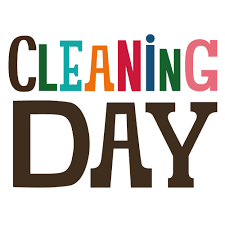 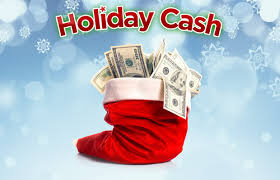 